Publicado en Murcia el 06/06/2017 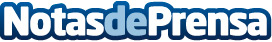 Entradas a la venta para el B-Side Festival con Los Planetas y NeumanPrimeras entradas al precio promocional de 20€ hasta el 15 de Junio a la venta en Compralaentrada.com
Datos de contacto:PressNota de prensa publicada en: https://www.notasdeprensa.es/entradas-a-la-venta-para-el-b-side-festival Categorias: Música Valencia Murcia Entretenimiento Eventos http://www.notasdeprensa.es